中国石材协会文件中石协【2017】34号	关于征集《石材规格产品技术规范》参编单位的通知各石材企业：由中国石材协会、中国房地产业协会提出的《石材规格产品技术规范》（以下简称：规范）的起草工作在两协会和各方的努力下已接近完成。为圆满完成该《规范》的制定工作，推动以企业为主体参与标准制修订工作的体制创新，充分发挥行业内有关各方直接参与标准制修订工作的积极性，完善规范内容和适用性，我会现向行业内各相关单位广泛征集参编单位，共同完成规范的制定工作。《规范》将面向中国房地产行业、装饰装修行业的石材应用，有助于提高石材应用水平和企业品牌宣传。欢迎有意向参与规范制定的石材企业积极报名参加，并为规范的制定工作提供资金等支持。我会将在规范中为其署名，以扩大企业的行业影响力和社会知名度。协会联系人：韩云联系电话：010-88084806  13683184949附：参与规范制定单位确认表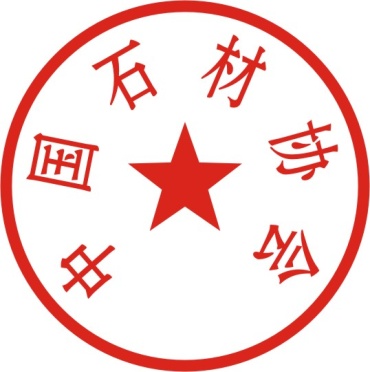                                        中国石材协会                                      2017年9月5日附表：参与规范制定单位确认表单位名称（盖章）联系人联系电话参编费20000元/每单位20000元/每单位20000元/每单位协会账号户  名: 中国石材协会帐  号: 0200001409014491443开户行: 工商银行北京百万庄支行户  名: 中国石材协会帐  号: 0200001409014491443开户行: 工商银行北京百万庄支行户  名: 中国石材协会帐  号: 0200001409014491443开户行: 工商银行北京百万庄支行